Sociedad Paraguaya de Medicina Crítica y Cuidados Intensivos.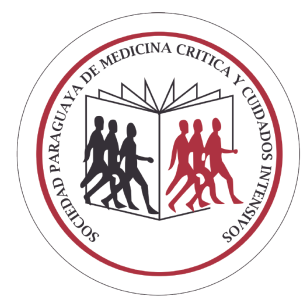 Requisitos para la Certificación.Completar el Formulario de Solicitud de CertificaciónCurriculum Breve.Una fotocopia autenticada de la Cedula de Identidad.Una fotocopia autenticada del Registro Profesional.Una fotocopia autenticada del Título Profesional.Una fotocopia autenticada del Título de Especialista. Dos fotos tipo carnet.Costo: Gs. 300.000.- 